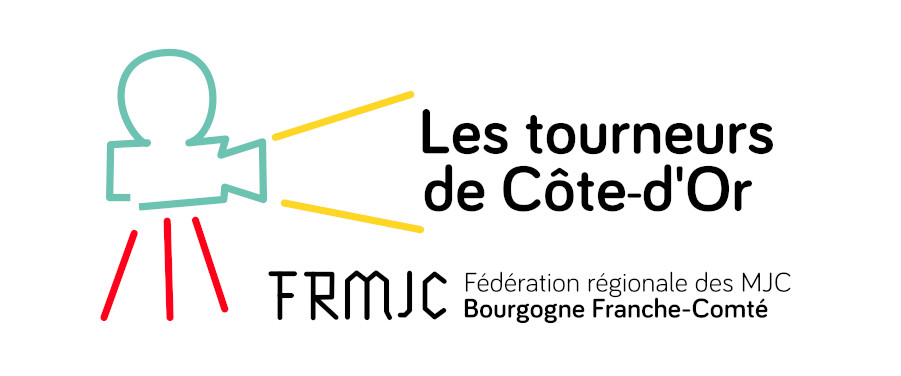 ANNEXE A LA CONVENTION CINEMA 2020Protocole sanitaire cinéma itinérantContexte :La situation sanitaire liée à la pandémie du covid-19 est le contexte particulier dans lequel les séances vont se dérouler jusqu’à nouvel ordre.Sur une échelle de 4 niveaux :Le niveau 3 est la situation de confinement.Le niveau 2 est le premier palier de réduction du déconfinement : le virus reste en circulation mais celle-ci baisse. Les contraintes restent importantes et sont à appliquer strictement. Plusieurs personnes, mais avec des modalités adaptées, peuvent se réunir dans un même lieu pour une activité non essentielle.Le niveau 1 est le dernier palier de réduction du déconfinement. La reprise d'activité peut-être plus franche mais doit toujours protéger tout ou partie de la population.Le niveau 0 est le retour à la normale.Il repose sur cinq fondamentaux :- Le maintien de la distanciation physique- L’application des gestes barrière- La limitation du brassage- Le nettoyage et la désinfection des matériels (et lieux si nécessaire)- L’information et la communicationLes différents processus applicables dans le cadre d’une mise en place de séance :En arrivant à la FRMJC et au retour de séanceSe laver les mains en arrivantDésinfecter son matériel et son espaceNe pas être plus de 2 dans l’atelier et porter un masqueNe toucher que son matérielVérifier que l’on a bien son kit sanitaire (chacun est responsable de son stock)Avant de partir désinfecter ce que l’on a touchéDans véhiculeUn véhicule et un projecteur affectés à chaque projectionnisteMasque si 2 personnesDésinfecter l’habitacle avant et après chaque usage ou déplacementDéroulement de la Séance :Masque obligatoire lors des opérations de montage et démontage et pendant toute la durée de la séanceMise à disposition de masque par la FRMJC pour les bénévoles aidants à l’installationVisière si nécessaire (ne remplace pas le masque)Garder la distanciation de 1mMise à disposition des spectateurs de solution hydroalcoolique à l'entrée de la salleMise à disposition de masques pour les bénévoles, et vente à 0.50€ l’unité pour le public (noter le nombre de masque vendu sur la fiche de caisse)Projection des consignes sanitaires à l’écran (spot FNCF) et les rappeler lors de la présentation de séance (projectionniste ou bénévoles)Avant la séanceLe responsable de la salle calcule la jauge maximale et l’installe selon la règle de 4m² par personne (pour les salles non équipées de sièges fixes) soit un espace d'un mètre tout autour de chaque assise.Si la salle est équipée de sièges fixes, faire respecter le principe d’un siège sur deux (sauf pour les groupes mais pas de groupe de plus de 10 personnes)Un nettoyage de la salle doit être fait à la première ré-ouvertureMettre en place un seul point d'entrée et si possible, un point de sortie différentRappeler par affichage les consignes sanitairesAccueil du publicPort du masque obligatoire à partir de 11 ans pendant toute la durée de la séance (y compris lors des déplacements, avant et après la projection)Chaque groupe constitué (famille ou groupe annoncé de moins de 10 personnes) peut être regroupé. Il faut alors aménager l’espace de distanciation entre les groupes et cadencer leur arrivée/installationOrganiser les flux de circulation afin d’éviter les croisements de public ; si besoin, matérialiser le sens de circulationMatérialiser au sol la distance d’un mètre entre chaque spectateur dans la file d’attente dans la mesure du possibleDans la mesure du possible, il est conseillé de prévoir une personne supplémentaire pour faire respecter les consignes dans la file d'attente et vérifier que chaque spectateur porte un masqueBilletterie:Installer la vitre plexi. La personne qui gérera la billetterie sera équipée d'un masque et d'une visière si nécessaire (ne remplace pas le masque). Il aura à sa disposition du gel hydroalcooliqueVente de masquesInterdiction d’échanges de mains à mains avec le publicAfin d'éviter au maximum le contact avec les spectateurs, le ticket n’est pas donné. Il est déchiré devant le spectateur et mis dans un panier (à conserver le temps de la séance)Moyens de paiement: Aucun échange de main à main. Les échanges se feront en déposant l'argent sur la table de caisse, ou un support dédié. Pour les paiements par chèque, le spectateur devra utiliser son propre styloEviter de provoquer des files d’attente, si c’est le cas faire respecter la distance d’1mFin de séanceS’assurer à la fin et entre chaque séance de l’évacuation de tous les déchets par les spectateursDès la fin de la séance, on rappelle les consignes pour sortir de la salleMaintien des distances entre les spectateurs, port du masque obligatoireVentilation de la salle après la séance.Pour le démontage du matériel les consignes d'installation restent valablesDésinfection des poignées, rampes et toilettes, ainsi que du matériel technique partagéDémarches et autorisationsIl est demandé à la municipalité une autorisation municipale d’utilisation de la salle ou les séances se déroulentFait en 3 exemplaires, à Dijon, le 31 aout 2020Pour Les Tourneurs de Côte-d’Or Pierre Vian, Président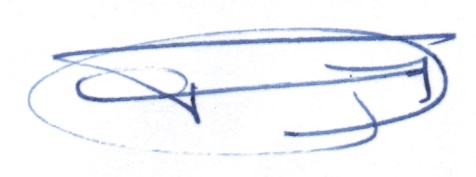 Signature (précédé de la mention lu et approuvé)